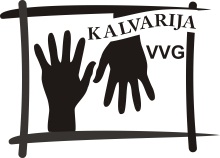 KALVARIJOS VIETOS VEIKLOS GRUPĖTINKAMUMO SKIRTI LĖŠAS VERTINIMO REIKALAVIMUS ATITIKUSIŲ VIETOS PROJEKTŲ PARAIŠKŲ SĄRAŠAS Nr. 02 Kvietimas teikti vietos projektų paraiškas Nr. 022011 m. spalio 17 d.________________________________Eil. Nr.Vietos projekto paraiškos kodasPareiškėjo pavadinimas Projekto pavadinimasPrašoma paramos suma Prašoma suma PVM finansuoti, kuris apmokamas pagal Specialiųjų taisyklių  36/29  punktą134567I prioritetas. GYVENAMOSIOS APLINKOS GERINIMAS IR VIEŠOJO GYVENIMO STIPRINIMASI prioritetas. GYVENAMOSIOS APLINKOS GERINIMAS IR VIEŠOJO GYVENIMO STIPRINIMASI prioritetas. GYVENAMOSIOS APLINKOS GERINIMAS IR VIEŠOJO GYVENIMO STIPRINIMASI prioritetas. GYVENAMOSIOS APLINKOS GERINIMAS IR VIEŠOJO GYVENIMO STIPRINIMASI prioritetas. GYVENAMOSIOS APLINKOS GERINIMAS IR VIEŠOJO GYVENIMO STIPRINIMASI prioritetas. GYVENAMOSIOS APLINKOS GERINIMAS IR VIEŠOJO GYVENIMO STIPRINIMAS1.1 priemonė. Kaimo atnaujinimas ir plėtra1.1 priemonė. Kaimo atnaujinimas ir plėtra1.1 priemonė. Kaimo atnaujinimas ir plėtra1.1 priemonė. Kaimo atnaujinimas ir plėtra1.1 priemonė. Kaimo atnaujinimas ir plėtra1.1 priemonė. Kaimo atnaujinimas ir plėtra1.1.2 veiklos sritis. Inžinerinės infrastruktūros kaimo vietovėse atnaujinimas ir kūrimas1.1.2 veiklos sritis. Inžinerinės infrastruktūros kaimo vietovėse atnaujinimas ir kūrimas1.1.2 veiklos sritis. Inžinerinės infrastruktūros kaimo vietovėse atnaujinimas ir kūrimas1.1.2 veiklos sritis. Inžinerinės infrastruktūros kaimo vietovėse atnaujinimas ir kūrimas1.1.2 veiklos sritis. Inžinerinės infrastruktūros kaimo vietovėse atnaujinimas ir kūrimas1.1.2 veiklos sritis. Inžinerinės infrastruktūros kaimo vietovėse atnaujinimas ir kūrimas1.LEADER-11-KALVARIJA-02- 006Sangrūdos kaimo bendruomenė,,Saugi gyvenvietė – saugūs gyventojai”30 841,5701.1.3 veiklos sritis. Viešosios paskirties pastatų išsaugojimas ir pritaikymas visuomenės poreikiams1.1.3 veiklos sritis. Viešosios paskirties pastatų išsaugojimas ir pritaikymas visuomenės poreikiams1.1.3 veiklos sritis. Viešosios paskirties pastatų išsaugojimas ir pritaikymas visuomenės poreikiams1.1.3 veiklos sritis. Viešosios paskirties pastatų išsaugojimas ir pritaikymas visuomenės poreikiams1.1.3 veiklos sritis. Viešosios paskirties pastatų išsaugojimas ir pritaikymas visuomenės poreikiams1.1.3 veiklos sritis. Viešosios paskirties pastatų išsaugojimas ir pritaikymas visuomenės poreikiams2.LEADER-11-KALVARIJA-02- 003Kalvarijos savivaldybės administracija,,Liubavo bendruomenės namų remontas”349 999,3272937,693.LEADER-11-KALVARIJA-02- 004Kalvarijos savivaldybės administracija,,Trakėnų kaimo bendruomenės pastato rekonstrukcija”349 999,3272937,694.LEADER-11-KALVARIJA-02- 008Kalvarijos savivaldybės administracija,,Bažnyčios ir jai priklausančių statinių nekilnojamojo turto pagerinimas Kamšų kaime”349 987,7372825,42IŠ VISO:1 080 827,94218 700,801.2 priemonė. Kaimo bendruomenių verslumo skatinimas1.2 priemonė. Kaimo bendruomenių verslumo skatinimas1.2 priemonė. Kaimo bendruomenių verslumo skatinimas1.2 priemonė. Kaimo bendruomenių verslumo skatinimas1.2 priemonė. Kaimo bendruomenių verslumo skatinimas1.2 priemonė. Kaimo bendruomenių verslumo skatinimas5.LEADER-11-KALVARIJA-02- 002Akmenynų kaimo bendruomenė,,Akmenynų paslaugų centro steigimas”88 889,6006.LEADER-11-KALVARIJA-02- 007Sangrūdos kaimo bendruomenė,,Autoserviso įrengimas”86 925,820IŠ VISO:175 815,420II prioritetas. KALVARIJOS VVG TERITORIJOS GYVENTOJŲ SUTELKTUMO IR TAPATUMO STIPRINIMASII prioritetas. KALVARIJOS VVG TERITORIJOS GYVENTOJŲ SUTELKTUMO IR TAPATUMO STIPRINIMASII prioritetas. KALVARIJOS VVG TERITORIJOS GYVENTOJŲ SUTELKTUMO IR TAPATUMO STIPRINIMASII prioritetas. KALVARIJOS VVG TERITORIJOS GYVENTOJŲ SUTELKTUMO IR TAPATUMO STIPRINIMASII prioritetas. KALVARIJOS VVG TERITORIJOS GYVENTOJŲ SUTELKTUMO IR TAPATUMO STIPRINIMASII prioritetas. KALVARIJOS VVG TERITORIJOS GYVENTOJŲ SUTELKTUMO IR TAPATUMO STIPRINIMAS2.1 priemonė. Įvairių vietos gyventojų grupių įtraukimas į bendrą veiklą ir jų bendradarbiavimo skatinimas2.1 priemonė. Įvairių vietos gyventojų grupių įtraukimas į bendrą veiklą ir jų bendradarbiavimo skatinimas2.1 priemonė. Įvairių vietos gyventojų grupių įtraukimas į bendrą veiklą ir jų bendradarbiavimo skatinimas2.1 priemonė. Įvairių vietos gyventojų grupių įtraukimas į bendrą veiklą ir jų bendradarbiavimo skatinimas2.1 priemonė. Įvairių vietos gyventojų grupių įtraukimas į bendrą veiklą ir jų bendradarbiavimo skatinimas2.1 priemonė. Įvairių vietos gyventojų grupių įtraukimas į bendrą veiklą ir jų bendradarbiavimo skatinimas2.1.1 veiklos sritis. Jaunimo ir moterų užimtumui skatinti skirti projektai2.1.1 veiklos sritis. Jaunimo ir moterų užimtumui skatinti skirti projektai2.1.1 veiklos sritis. Jaunimo ir moterų užimtumui skatinti skirti projektai2.1.1 veiklos sritis. Jaunimo ir moterų užimtumui skatinti skirti projektai2.1.1 veiklos sritis. Jaunimo ir moterų užimtumui skatinti skirti projektai2.1.1 veiklos sritis. Jaunimo ir moterų užimtumui skatinti skirti projektai7.LEADER-11-KALVARIJA-02- 011Jungėnų kaimo bendruomenė,,Kartu mes galime daugiau”26 600,100IŠ VISO:26 600,1002.2 priemonė. Krašto kultūros ir tradicijų puoselėjimas2.2 priemonė. Krašto kultūros ir tradicijų puoselėjimas2.2 priemonė. Krašto kultūros ir tradicijų puoselėjimas2.2 priemonė. Krašto kultūros ir tradicijų puoselėjimas2.2 priemonė. Krašto kultūros ir tradicijų puoselėjimas2.2 priemonė. Krašto kultūros ir tradicijų puoselėjimas2.2.3 veiklos sritis. Kultūriniai – edukaciniai projektai2.2.3 veiklos sritis. Kultūriniai – edukaciniai projektai2.2.3 veiklos sritis. Kultūriniai – edukaciniai projektai2.2.3 veiklos sritis. Kultūriniai – edukaciniai projektai2.2.3 veiklos sritis. Kultūriniai – edukaciniai projektai2.2.3 veiklos sritis. Kultūriniai – edukaciniai projektai8.LEADER-11-KALVARIJA-02- 009Visuomeninė organizacija Liubavo bendruomenė,,Liubavo keramikos studija’’31 760,0002.2.2 veiklos sritis. Krašto kultūrą puoselėjančių organizacijų veiklos skatinimo projektai2.2.2 veiklos sritis. Krašto kultūrą puoselėjančių organizacijų veiklos skatinimo projektai2.2.2 veiklos sritis. Krašto kultūrą puoselėjančių organizacijų veiklos skatinimo projektai2.2.2 veiklos sritis. Krašto kultūrą puoselėjančių organizacijų veiklos skatinimo projektai2.2.2 veiklos sritis. Krašto kultūrą puoselėjančių organizacijų veiklos skatinimo projektai2.2.2 veiklos sritis. Krašto kultūrą puoselėjančių organizacijų veiklos skatinimo projektai9.LEADER-11-KALVARIJA-02- 001Jungėnų kaimo bendruomenė,,Rugeli, rugeli – skani duonelė”40 000,00010.LEADER-11-KALVARIJA-02- 005Salaperaugio kaimo bendruomenė,,Kur peraugo sala”34 228,000IŠ VISO:105 988,000IŠ VISO:1 389 231,46218 700,80Bendras vietos projektų paraiškų, pateiktų tinkamumo skirti paramą vertinimui, skaičiusBendras vietos projektų paraiškų, pateiktų tinkamumo skirti paramą vertinimui, skaičiusBendras vietos projektų paraiškų, pateiktų tinkamumo skirti paramą vertinimui, skaičiusBendras vietos projektų paraiškų, pateiktų tinkamumo skirti paramą vertinimui, skaičius10 (dešimt)10 (dešimt)Tinkamumo skirti paramą vertinimo reikalavimus atitikusių vietos projektų paraiškų skaičiusTinkamumo skirti paramą vertinimo reikalavimus atitikusių vietos projektų paraiškų skaičiusTinkamumo skirti paramą vertinimo reikalavimus atitikusių vietos projektų paraiškų skaičiusTinkamumo skirti paramą vertinimo reikalavimus atitikusių vietos projektų paraiškų skaičius10 (dešimt)10 (dešimt)